Все материалы взяты с сайта https://infourok.ru/  Методические рекомендации для классных руководителей по антикоррупционному воспитанию обучающихся. 	Важной составляющей в формировании антикоррупционного мировоззрения является использование потенциала воспитательной работы в колледже. Антикоррупционное воспитание в колледже осуществляется как с использованием традиционных форм обучения, т.е. включение элементов антикоррупционного образования в общеобразовательные программы, так и и нетрадиционных, таких как поощрение разного рода молодежных инициатив в дополнительном образовании: акции, конференции, круглые столы, диспуты и другие мероприятия.
Учитывая, что основной целью антикоррупционного воспитания является формирование гражданского сознания, то наиболее благоприятное для его интеграции среда — социальные дисциплины: обществознание, история, политология, этика и др. Понимая, что на современном этапе антикоррупционное воспитание — это не только антикоррупционное образование, а и информирование семей обучающихся, антикоррупционное воспитание в колледже требует от наших педагогов методического мастерства для воспитания ценностных установок и развития способностей и навыков, необходимых для формирования у обучающихся гражданской позиции относительно коррупции. 
Мы понимаем, что эффекты от любых проводимых мероприятий будут видны не сразу. Формирование антикоррупционного мировоззрения требует времени. И только проводя систематическую работу, через несколько лет мы сможем получить поколение, нетерпимое к коррупционным действиям. Примерная тематикамероприятий по антикоррупционному воспитанию обучающихся.∙​ «Добро или зло» ∙​ «Что такое хорошо и что такое плохо?» ∙​ «Беречь честь с молоду»∙​ «Честное общество-сильное государство∙​ «Что такое коррупция» ∙​ «Почему нельзя давать взятки» ∙​ Конкурс экспресс-плакатов «Взятка — враг общества»;∙​ Круглый стол для обучающихся и их родителей «Коррупция в Приднестровской Молдавской Республике: с ней или без неё?» ∙​ Дискуссия «Коррупция: выигрыш или убыток?»∙​ Конференция «Коррупция и мы» совместно с родителями обучающихся.∙​ Классный час «Коррупция: способы противодействия»∙​ Конкурс плакатов «Нет коррупции!»∙​ Лекция с элементами беседы: «Горячие точки“ коррупции»∙​ Диспут «Борьба с коррупцией бесполезна?»∙​ Урок-дискуссия «Коррупция в России: кто против?»∙​ Лабораторно-практического занятия по теме: «Коррупция — выигрыш или убыток»∙​ классный час на тему: «Защита законных интересов несовершеннолетних от угроз связанных с коррупцией»Беседа: «Коррупция и ее последствия коррупции» Последствия коррупции влияют на все сферы жизни государства. Часто возникают ситуации, когда люди дают взятки чиновникам для того, чтобы не платить налоги. В результате сокращаются налоговые поступления в бюджет государства. А следствием недостатка денег в бюджете является то, что не в полной мере финансируются такие важные направления, как безопасность, социальные услуги, техническое обслуживание инфраструктуры и достойная оплата труда педагогов и других работников бюджетной сферы. Из-за коррупции снижается уровень законности в государстве, граждане не соблюдают установленные законы и правила. Судебная система также подвержена коррупции. Коррумпированные судьи выносят необоснованные решения, в результате которых преступники остаются безнаказанными и, наоборот, невиновные привлекаются к ответственности.В политической жизни страны коррупция усложняет задачу правительства в реализации законов, подрывает доверие к чиновникам. Коррупция искажает результаты выборов и способствует тому, что государственные должности занимают люди с деньгами, но не имеющие достаточного опыта и квалификации для осуществления своих должностных полномочий. Из-за коррупции бедные слои населения остаются политически бессильными и не имеют возможности продвигать свои права и интересы.Что касается экономических последствий, то коррупция мешает достижению экономического роста. Люди, занимающиеся бизнесом, вынуждены тратить дополнительные деньги для того, чтобы ускорить бюрократические процессы. Также многие чиновники требуют деньги с предпринимателей, запугивая их тем, что в ином случае выпишут им штраф или наложат дополнительные санкции. В результате все больше предпринимателей не выдерживают финансовой нагрузки и банкротятся.В социальной сфере коррупция приводит к социальному неравенству и возникновению конфликтов, а в худшем случае может привести к гражданской войне. Коррупция зачастую сопровождается насилием и общим ростом преступности. Преступники нередко опираются на коррумпированных чиновников, обеспечивая им безопасность при помощи насилия, к примеру, применяя насилие в отношении конкурентов или журналистов. В таких ситуациях больше всего страдают бедные слои населения, увеличивается пропасть между богатыми и бедными.Организационно-деятельностная игра «Город коррупции»Цели и задачи:
способствовать формированию антикоррупционного мировоззрения граждан, привлечь внимание к проблеме коррупции; познакомить с формами коррупции; выявить наиболее коррумпированные учреждения, сферы; выявить наиболее эффективные методы борьбы с различными формами коррупции.Участники: ведущий, 3–5 команд по 5–7 человек.Реквизит:самоклеющаяся бумага, листы, ручки, карточки с формами коррупции, карточки с коррупционными ситуациями, таблички: правоохранительные органы, высшие учебные заведения, система среднего образования, церковь, система здравоохранения, учреждения культуры, спорта и отдыха, система судопроизводства, государственный аппарат и др.Время проведения: 1 час.Ход игры.
1-й этап.Все участники образуют команды по 4–7 человек. В командах организуется обсуждение по вопросу формирования ГОРОДА: участникам игры необходимо определить, какие организации и учреждения могут быть в данном ГОРОДЕ.2-й этап. Организуется общее обсуждение «строительства» ГОРОДА. Команды по очереди предлагают различные социальные институты, учреждения и организации.Ведущий после того, как учреждения какой-либо городской сферы озвучены, прикрепляет на доску таблицу с названием. Таким образом, в течение 5–7 минут «строится» ГОРОД.3-й этап.Микрогруппы получают по три одинаковых набора карточек с видами коррупции. Если у аудитории есть затруднения в интерпретации видов, то ведущий комментирует, приводит примеры. Далее в течение 10 минут группы распределяют карточки по сферам жизни ГОРОДА и прикрепляют их к таблицам. Три набора карточек необходимо для предоставления более широких возможностей при их распределении.4-й этап.Общее обсуждение. Ведущий обращает внимание на те сферы городской жизни, которые, по мнению участников, в большей силе подвержены коррупции.Обсуждаются следующие вопросы:
С чем связано такое распределение карточек? 
Остались ли организации и учреждения, в которых, по мнению участников, нет коррумпированной среды? Почему? 
Какие формы коррупции преобладают в конкретной сфере (правоохранительные органы, образование, ЖКХ и др.)? 5-й этап.На заключительном этапе игры каждый участник получает три кружочка из самоклеющейся бумаги яркого цвета. Их необходимо приклеить на те социальные институты, в которых, по мнению участников, в большей степени ведется борьба с коррупцией.
Данная игровая форма позволяет наглядно продемонстрировать общественное мнение о том, в каких учреждениях, сферах коррупция получила наибольшее распространение, а также в каких из них борьба с этим негативным социальным явлением наиболее результативна.Тема: «Вместе против коррупции» Цели: Образовательная:формирование системы знаний   об антикоррупционной направленностиРазвивающая: развитие умения практического применения норм уголовного права в отношении проявления коррупции, поисковой деятельности, критического и творческого мышления; умения делать выводыВоспитательная: воспитание у обучающихся антикоррупционно-правовых установок, ответственности за собственные действия и поступки. Задачи:1. Познакомить с формами проявления коррупции, ее последствиями, а также нормами уголовной ответственности за коррупционную деятельность;2. Формировать навыки адекватного анализа и личностной оценкикоррупции, разработать способы борьбы с коррупцией;3. Стимулировать сознательность и социальную активность подрастающей молодежи. Оборудование: проектор, презентация, ватман с изображением «Дерево коррупции», яблоки (вырезанные из клейких стикеров или из цветной бумаги для 5 группы), УК РФ для 2 группы, цветные маркеры для 3 группы, номера табличек с указанием номера группы.Деловая игра. Ход:  I. Организация класса2. Беседа -        Что такое коррупция? Каковы признаки коррупции?-        Многие сравнивают коррупцию с болячкой. У каждой болячки есть свои причины, которые нужно лечить. Каковы же причины коррупции?(ученица называет причины, выходит к доске и пишет причины на корнях дерева, нарисованного на ватмане).Причины коррупции:•          Низкая заработная плата государственных служащих•          Незнание законов•          Желание легкой наживы•          Частая сменяемость лиц на различных должностях•          Нестабильность в стране•          Коррупция как привычка•          Низкий уровень жизни населения•          Слабая развитость государственных институтов•          Безработица•          Неразвитость институтов гражданского общества-        В каких формах проявляется коррупция? Объявление темы классного часа. 4. Работа в группах.  У каждой группы рабочий лист с заданиями и дополнительными материалами.5 мин на подготовку.Учитель знакомит группы с критериями выступления — слайд 4 После подготовки каждой из  групп учитель показывает правильные ответы на интерактивной доске с помощью «шторы».Участники 5 группы  выходят к доске и наклеивают на «Дерево коррупции» яблоки, на которых написаны способы борьбы с коррупцией. Учитель: -  Вот видите сколько плодов принесло наше дерево. А это значит , что  наши надежды по устранению коррупции должны сбыться. После выступления групп ученики подводят выводы.Вывод: Проделав эту трудную работу, мы еще раз убедились, что борьбу с коррупцией должны вести все — и государственные органы, и гражданское общество, и каждый человек в отдельности. Только объединившись против коррупции, можно ее побороть и искоренить.Вот видите сколько плодов принесло наше дерево. А это значит , что  наши надежды по устранению коррупции должны сбыться.5. В заключении урока посмотрим сценку  «Коррупция».В четверг совещание было,Рассмотрен был важный вопрос:Правительство наше решилоС коррупцией биться всерьез.Обзор негативных явленийДокладчик с трибуны читал,Потом перешли к обсужденью.Один подполковник сказал,Что, мол, дожидаться негоже,Когда нас возьмут в оборот,Мы сами взять за руку можемЛюбого, кто взятки берет!И, чтобы в глазах руководстваВ грязь  не ударить лицом,Нам план разработать придется,Как будем ловить подлецов:«С кого же начнем? Предлагайте!Смелее! Здесь только свои!»Весь зал зашумел: «А давайтеПоймаем на взятках ГАИ!»Начальник ГАИ, беспокоясьЗа честь подчиненных своих,Ответил: «Имейте же совесть –На днях осудили двоих!Давайте-ка в рамках законаПроверим бойцов ППС,Вон, их командир батальонаНедавно купил «Мерседес»!»Однако начальник по кадрамРезонно заметил в ответ:«Сержантов тревожить не надо,У них без того — некомплект!»Потом предложение было:«Задать участковым дрозда»,Но тут же его отклонили:Кто ж будет работать тогда?И даже начальника тылаЗатронул товарищ один,За то, что в клозете  нет мыла,«Налево» уходит бензин,На даче он выстроил терем,Забор обложил кирпичом.Но это совсем не по теме,Коррупция здесь ни при чем!… Вот так перебрали все службы,В Москву был направлен ответ,О том, что нас трогать не нужно,Поскольку коррупции нет!Домашнее задание  — написать эссе на тему: « Чтобы я сделал для  борьбы с коррупцией»Приложения  Рабочий лист для группы 1 Задание:Рассмотреть ситуации и указать, в которых из них представлены случаи коррупции, а в которых нет. Свой выбор аргументировать.Ситуации:1. В благодарность за то, что врач вылечил её тяжело больного ребёнка, Она З. подарила врачу букет роз из своего сада.2. Ольга С. договорилась со строительной фирмой “Забота”, что если фирма финансирует её выборы в районный совет, то она впоследствии будет помогать этой фирме получать хорошие заказы на строительство в районе разных зданий.3. Государственное должностное лицо пользуется служебным автомобилем и топливом в личных целях.4. Человеку нужна помощь в одном из правительственных департаментов. Должностное лицо сознательно “тянет” время. Человек, чтобы отблагодарить должностное лицо, даёт ему денег, чтобы его вопрос решался быстрее.5. Должностное лицо правительства поздно приходит на работу, рано возвращается с работы и в рабочее время занимается личными делами. Рабочий лист для группы 2Задание:1.​ Средней колледже г.Иркутска из городского бюджета была выделена определенная сумма денег на закупку угля для котельной. В это время друг директора школы попросил занять ему большую сумму денег и пообещал вернуть через месяц. Директор одолжил деньги, которые предназначались для закупки угля. Однако друг директора несдержал обещания и не вернул деньги.2.​ После концерта известной музыкальной группы на улице произошла драка. Приехала милиция и забрала всех участников драки. Случайно среди хулиганов оказались иван и Олег, которые не принимали участия в драке, а возвращались домой. В милиции им предложили решить эту проблему «мирно» и «быстро», намекая просто заплатить некоторую сумму денег.3.​ Инспектор Главного управления безопасности дорожного движения остановил водителя ВАЗ 21-10, нарушившего Правила дорожного движения. Водителем автомобиля оказался генерал. Генерал показал удостоверение, отругал инспектора и уехал.4.​ Начальник  Государственной налоговой инспекции при составлении отчета  за месяц о проверках магазинов города, внес в него данные о том, что магазин его  друга регулярно уплачивал налоги, хотя данные в итоге не подтвердились. 1.​ Главный врач районной больницы No 2 не следит за порядком и за выполнением медицинским персоналом своих обязанностей. Врачи и медсестры не смотрят должным образом за больными, в больнице работает устаревшее оборудование, а также условия в больнице больных возникают осложнения, и ухудшается здоровье.Дополнительный материал:Получение взятки рассматривается Уголовным кодексом Российской Федерации как более общественно опасное деяние, нежели дача взяткиПолучение взятки (статья 290):- если преступление совершено группой лиц по предварительному сговору с вымогательством или в крупном размере (свыше 150 тыс. рублей) — лишение свободы на срок от семи до двенадцати лет со штрафом в размере до одного млн. рублей;- если преступление совершено лицом, занимающим государственную должность Российской Федерации, субъекта Российской Федерации, главой органа местного самоуправления — федеральным министром, членом Совета Федерации или депутатом Государственной Думы, рядом других высших должностных лиц, главой республики, губернатором, депутатом законодательного собрания, мэром города, главой муниципального образования, судьей и т. д. -  лишение свободы на срок от пяти до десяти лет;- если взятка получена за незаконные действия (бездействие) должностного лица — лишение свободы на срок от трех до семи лет;- если взятка получена за действия, которые входят в служебные полномочия должностного лица — лишение свободы на срок до пяти лет; штраф в размере от 100 тыс. до 500 тыс. рублей или штраф в размере дохода осужденного от одного года до трех лет.Дача взятки (статья 291):- если взятка давалась за совершение заведомо незаконных действий (бездействие) — лишение свободы на срок до восьми лет; штраф в размере от 100 тыс. до 500 тыс. рублей или штраф в размере дохода осужденного от одного года до трех лет;- если взятка давалась лично или через посредника -  лишение свободы на срок до трех лет; арест на срок от трех до шести месяцев; исправительные работы на срок от одного года до двух лет; штраф в размере до 200 тыс. рублей или штраф в размере дохода осужденного за период до восемнадцати месяцев.Коммерческий подкуп (статья 204):передача денег и оказание услугимущественного характера (части 1 и 2)- если преступление совершено группой лиц по предварительному сговору — лишение свободы на срок до четырех лет; арест на срок от трех до шести месяцев; ограничение свободы на срок до трех лет; штраф в размере от 100 тыс. до 300 тыс. рублей или штраф в размере дохода осужденного за период от одного года до двух лет; ограничение свободы на срок до двух лет; штраф в размере до 200 тыс. рублей или штраф в размере дохода осужденного за период до восемнадцати месяцев;  лишение права занимать определенные должности или заниматься определенной деятельностью на срок до двух лет.получение денег и пользование услугами имущественного характера (части 3 и 4)- если преступление совершено одним лицом без вымогательства — лишение свободы на срок до трех лет; ограничение свободы на срок до трех лет;  штраф в размере от 100 тыс. до 300 тыс. рублей или штраф в размере дохода осужденного за период от одного до двух лет;- если преступление совершено группой лиц по предварительному сговору или сопряжено с вымогательством – лишение свободы на срок до пяти лет; штраф в размере от 100 тыс. до 500 тыс. рублей или штраф в размере дохода осужденного за период от одного года до трех лет;  лишение права занимать определенные должности или заниматься определенной деятельСтатья 286. Превышение должностных полномочий[Уголовный кодекс РФ] [Глава 30] [Статья 286]1. Совершение должностным лицом действий, явно выходящих за пределы его полномочий и повлекших существенное нарушение прав и законных интересов граждан или организаций либо охраняемых законом интересов общества или государства, -наказывается штрафом в размере до восьмидесяти тысяч рублей или в размере заработной платы или иного дохода осужденного за период до шести месяцев, либо лишением права занимать определенные должности или заниматься определенной деятельностью на срок до пяти лет, либо арестом на срок от четырех до шести месяцев, либо лишением свободы на срок до четырех лет.2. То же деяние, совершенное лицом, занимающим государственную должность Российской Федерации или государственную должность субъекта Российской Федерации, а равно главой органа местного самоуправления, -наказывается штрафом в размере от ста тысяч до трехсот тысяч рублей или в размере заработной платы или иного дохода осужденного за период от одного года до двух лет, либо лишением свободы на срок до семи лет с лишением права занимать определенные должности или заниматься определенной деятельностью на срок до трех лет или без такового.3. Деяния, предусмотренные частями первой или второй настоящей статьи, если они совершены:а) с применением насилия или с угрозой его применения;б) с применением оружия или специальных средств;в) с причинением тяжких последствий, -наказываются лишением свободы на срок от трех до десяти лет с лишением права занимать определенные должности или заниматься определенной деятельностью на срок до трех лет.Рабочий лист для группы 4 Задание:1.На альбомных листах изобразить жертв коррупции.2.  Задание на интерактивной доске.( см. презентацию) Представьте себе, что врач делает рентгеновский снимок коррумпированного лица. Что он может увидеть на рентгеновском снимке? Укажите 3-5 признаков коррумпированного должностного лица.Рабочий лист для 5 группыЗадание: Продолжить и развить  ситуацию, начало которой дано в казусе, а также определить, к каким последствиям она приведет и как она отразится на жизни общества.1.Кандидат в депутаты и его советник разговаривают о предвыборной агитации. Кандидат дает поручение подкупить голоса избирателей, подарив каждому избирателю мешок картошки. Советникубеждает его не делать это, ссылаясь на возможное наступление негативных последствий и объясняя, чем и насколько они опасны.Выпускник 11-го класса и его родители обсуждают его поступление в вуз. Сын хочет подкупить экзаменационную комиссию и2. пройти на бюджетное место, а его родители против затеи сына и объясняют ему, какие социальные последствия могут наступить в этом2. случае, чем и насколько они опасны.1.​ Успешный бизнесмен ведет разговор со своим другом юристом.3. Бизнесмен думает о том, как уклониться от уплаты налогов, а его3. друг представляет ему экономические последствия коррупции, объясняя, чем и насколько они опасны.Классный час на тему:«Антикоррупция»Цели: - провести беседу со старшеклассниками о проблеме противодействия коррупции и методов её предупреждения;-формировать убеждения о неотвратимости наказания за коррупционные правонарушения;- воспитывать правовое сознание и повысить правовую культуру обучающихся;- выработать активную гражданскую позицию.Подготовительная работа: изготовление рисунков, поиск учащимися значение слова – коррупция в толковом словаре, репетиции сценок и подбор к ним костюмов.Оформление доски: высказывание Аристотеля.  Самое главное при всяком государственном строе – это посредством законов и остального распорядка устроить дело так, чтобы должностным лицам невозможно было  наживаться. Вступительное слово учителя.По инициативе ООН 9 декабря отмечается Международный день борьбы с коррупцией.  В этот день в 2003 году в мексиканском городе Мерида на Политической конференции высокого уровня была открыта для подписания Конвенция ООН против коррупции.  Документ обязывает подписавшие его государства объявить уголовным преступлением взятки, хищение бюджетных средств и отмывание коррупционных доходов.   Россия в числе первых стран подписала Конвенцию.  Наш классный час посвящен теме, которая часто обсуждается. Иначе и быть не может, потому что она затрагивает интересы каждого человека. Но очень важно, чтобы каждый понимал – что такое коррупция, какой вред она приносит и как с ней можно бороться.  Что означает слово коррупция?  Ответы обучающихся: -   это «подкупаемость и продажность государственных чиновников, должностных лиц, а также общественных и политических деятелей вообще»;-  это злоупотребление своим властным, рабочим или профессиональным  положением;-  это незаконное обогащение, взятночничество, хищение;    Ребята, вы дали правильное толкование этому слову. В современном понятии коррупция тоже означает  использование полномочий в целях личной выгоды. Коррупция выступает как сложное социальное явление, которое зародилось в глубокой древности и продолжает существовать в настоящее время. К сожалению, коррупция существует почти во всех сферах жизни общества и  проявляется в самых разнообразных формах и видах.Сейчас мы рассмотрим некоторые формы коррупции:- признательность, благодарность;- обычная плата за услугу, за работу;- злоупотребление служебным положением;- взяточничество;- подкуп;- коррупция.Показ отрепетированных заранее сценок обучающимися: Беседа с обучающимися об увиденном в сценках.Очень часто мы присваиваем имена взяточников только чиновникам. Но проблему коррупции нельзя сводить к ним. Лица, которые предлагают деньги – такие же коррупционеры.       Социологи провели опрос населения о взятках. В результате выяснилось, что готовность к тому, чтобы решить свои проблемы путем дачи взятки, по-прежнему остается достаточно высокой – об этом сказали 61,3% опрошенных. Тем не менее, не все люди, попадая в коррупционную ситуацию, решают свои вопросы путем дачи взятки. Как показывают исследования, около 30% граждан принципиально не дают взяток. Решается ли вопрос после отказа граждан от дачи взятки? В большинстве случаев и после отказа от дачи взятки вопросы решаются. Конечно, это потребует больше сил и времени, или вопрос не решится с первой попытки. Тем не менее, 32% респондентов ответили, что после отказа от дачи взятки им удалось решить свои проблемы, а 41,6% - решили проблемы частично или в более длительный срок. Нет таких ситуаций, которые нельзя было бы решить с помощью закона. Последствия коррупции ведут к  разорению частных предпринимателей; снижению инвестиций в производство, замедлению экономического роста; понижению качества общего сервиса; неэффективному  использованию способностей людей; росту социального неравенства; усилению организованной преступности; ощущению бесправия и несправедливости.Способы борьбы с коррупцией. Какие способы борьбы с коррупцией вы бы смогли предложить?  Ответы обучающихся: – не давать никаких взяток! А для тех, кто берет, увольнять с работы, штрафовать, конфисковать все имущество. Еще один способ – ротация кадров;-   установить видеоконтроль;-  надо сделать так, чтобы не было очередей, не было волокиты с документацией;- надо ликвидировать неблагополучное состояние общества.Что приводит к коррупции?  - большой разрыв в доходах населения;- резкое падение заработной платы;- ослабление государственного контроля;- неопределенность норм рыночного поведения,- пробелы в законодательстве.   Заключительное слово учителя:Коррупция  разрушает общество изнутри. Ее можно сравнить с  занозой: чем дольше она находится в тиши, тем больше ее размер и хуже последствия. Думаю, коррупцию можно победить, искоренить, лишь если  всем вместе бороться против нее.Внимательно и вдумчиво прочитайте строки Аристотеля.   Как мало надо и как много надо переделать для того, чтобы стать «чистым нравственно» человеком.Чего надо остерегаться, чтобы не сбиться с пути, мы постарались с вами выяснить.Методические разработки по антикоррупцииВведение.Долгое время общество уходило от обсуждения проблемы коррупции. Ныне тема открыта для обсуждения. Прозрачность антикоррупционной деятельности – залог успешности. Противостояние коррупции – дело всего общества. Проблемы образования тесно связаны с проблемами общественного развития. Важная роль в становлении личности отводится колледже. Воспитание неприятия молодым поколением коррупции как явления, абсолютно несовместимого с ценностями современного правового государства, – важнейшая задача школы. Уровень образования населения, его правовой культуры – это не только престиж страны, но и вопрос национальной безопасности. Борьба с коррупцией предполагает использование системы экономических, политических, правовых, психологических, образовательных и воспитательных мер. Необходимо сосредоточить усилия на ограничении сферы приложения проявлений коррупции, снижении степени ее влияния, минимизации вредных последствий, и школьное образование может и должно внести свой вклад в создание антикоррупционной атмосферы в обществе, в формирование антикоррупционной устойчивости личности. Отсутствие целенаправленной системы мер по противодействию этому негативному явлению приводит к укоренению этого страшного социального недуга. Особенность современного момента заключается в том, что коррупционное поведение не только сохраняется, но и перестает быть постыдным. К сожалению, в обществе бытует, а нередко и насаждается мнение, что бороться с коррупцией бессмысленно, всякое противодействие ей обречено на неудачу, а простой гражданин не имеет возможности каким-либо образом противостоять ее проявлениям. Коррупция включает в себя две составляющие: правовую (коррупционные правонарушения, преступления) и этическую (морально-этические коррупционные отклонения, нарушения). Будучи антиобщественным явлением, она безнравственна по своей сути. Во многом именно терпимость общества к повседневным проявлениям коррупционного поведения и делает коррупцию столь распространенным явлением. Коррупция разъедает общественную мораль, культивирует алчность, жадность, игнорирование закона, насилие. В коррупцию всегда вовлечены две стороны, и всегда это – проблема нравственного выбора. Для того чтобы этот выбор был более осмысленным, взвешенным, необходимы объективная информация, знания, наглядные примеры негативных последствий, четко определенная позиция государства и всего общества.Система антикоррупционных идей, взглядов, принципов, в которых отражается негативное отношение личности, социальных групп и всего общества к коррупционной деятельности, должна органично дополнить мировоззренческую картину подрастающего поколения. Формирование антикоррупционного мировоззрения обучающихся предполагает решение ряда задач в процессе обучения и воспитания: · дать общее представление об исторических формах коррупции, особенностях ее проявления в различных сферах жизнедеятельности, причинах, вредных последствиях этого явления;· сформировать навыки адекватного анализа и личностной оценки данного социального явления с опорой на принцип историзма;· сформировать комплекс знаний, в коррупциогенных ситуациях обеспечивающих поведение в соответствии с правовыми и морально-этическими нормами;· стимулировать мотивацию антикоррупционного поведения.Разработка системы заданий, проектирование и описание различных форм антикоррупционного просвещения школьников (практикумы, игры, интернет-уроки, дискуссии и т. п.) может стать инновационным направлением в методической деятельности педагога. Колледж нуждается в педагогически обработанном материале, побуждающем учеников к формированию собственной системы ценностей. На школьных мероприятиях важно рассмотреть коррупцию как явление социально-историческое, социально-экономическое, правовое; осветить исторический аспект проблемы: какие этапы проходила коррупция в своем развитии, какие формы принимала, каковы причины того, что, несмотря на предпринимавшиеся государством и обществом меры, коррупция сохранялась. Через выявление причин возникновения этого феномена и понимание вреда, причиняемого им всему обществу, необходимо целенаправленно формировать негативное отношение к коррупции (так же как к наркомании, алкоголизму и т. д.), развивать навыки антикоррупционного поведения. Стратегия действий учителя должна опираться на объективные данные, исторический опыт, которые опровергают расхожие стереотипы, традиционные заблуждения части населения в том, что коррупция малоопасна, а ее размах не зависит от каждого члена общества. Предлагаемые примерные вопросы и задания, темы творческих работ и т. п. позволят углубить и конкретизировать знания в данной области. Они могут быть предложены при обсуждении на уроке, внеклассном мероприятии, в качестве домашнего задания, поскольку требуют работы с дополнительной литературой, ресурсами Интернета и т. д. Учитель сможет расставить смысловые акценты при изучении ряда тем, выявлять отношение обучающихся к проблемам коррупции, вырабатывать установки на антикоррупционное сознание и поведение. Содержание по антикоррупционной тематике (прежде всего с опорой на принцип доступности для школьников различного возраста) может включаться как в разделы учебных предметов, так и во вне урочную деятельность (классные часы, внеклассные мероприятия, конкурсы и т.д.), в программы спецкурсов (элективов) для обучающихся, а также изучаться педагогами в виде отдельных модулей в системе повышения квалификации. В целях реализации антикоррупционной политики в части антикоррупционного образования и воспитания необходимо осуществлять следующую деятельность:- антикоррупционное образование педагогов осуществляется через организацию семинаров-практикумов, педсоветов, а также изучение нормативных документов по вопросам антикоррупционной направленности;- проводятся общие родительские собрания на тему: «Антикоррупционная политика государства», «Способы борьбы с коррупцией», «Правовое воспитание граждан», оформляются стенды в родительских уголках с законодательными и иными материалами по вопросам антикоррупционной политики, осуществляется постоянный контроль родительских комитетов за эффективностью и целевым использованием внебюджетных средств. Организация внеклассной работы с учащимися также предусматривает комплекс мероприятий, позволяющих проводить антикоррупционное воспитание среди детей и подростков.В рамках Международного дня борьбы с коррупцией (9 декабря) в колледже проводятся круглые столы «Что такое коррупция. Причины ее возникновения», диспуты «Возможно ли решить проблему коррупции в Республике Татарстан», конкурсы сочинений «Что я знаю о коррупции» и т.д.В колледжх разработаны соответствующие планы мероприятии, функционирует «Почта доверия», осуществляется изучение нормативно-правовых документов по антикоррупционной тематике, выпускаются ученические газеты, оформлены постоянно действующие стенды, проводятся тематические семинары по формированию антикоррупционного мировоззрения и правовой культуры с приглашением работников правоохранительных органов, организованы дискуссионные клубы правовых знаний «Мы и закон», осуществляется мониторинг обращений родителей.С целью обобщения имеющегося опыта в образовательных учреждениях района, стимулирования творческой активности педагогов, выявления и поддержки талантливых педагогов, использующих в воспитании подрастающего поколения новые воспитательные технологии, обмена опытом и знаниями среди педагогов, распространения передового педагогического опыта по проблеме противодействия и борьбы с коррупцией в современном обществе, МУ управлением образования МО "Чердаклинский район" в первом квартале 2013 года проведён районный конкурс методических разработок по противодействию коррупции.В данном сборнике предоставлены методические разработки победителей и призёров данного конкурса. Внеклассное мероприятие«Коррупция как социально - опасное явление».Авторы: учитель истории и обществознаниявысшей квалификационной категории Золотухина Л.И.;учитель иностранного языка первой квалификационной категории. Гаязова И.К.МОУ Октябрьского с/лЦель: Повышение правовой грамотности обучающихся в сфере антикоррупционного законодательства, формирование у обучающихся антикоррупционного мировоззрения, антикоррупционного стандарта поведения, нетерпимого отношения к любому проявлению коррупции.Основные задачи:- воспитание правового сознания и повышение правовой культуры обучающихся;- формирование убеждения о неотвратимости наказания за коррупционные правонарушения;- развитие творческой деятельности обучающихся;- формирование активной гражданской позиции.Ход мероприятия.Вступительное слово учителя.Одной из самых больших проблем современного мира стала коррупция. Она охватывает все сферы общественной жизни, все слои населения. Каждый человек хотя бы раз в жизни сталкивается с вымогательством, взяточничеством. Коррупция как огромный спрут охватывает весь мир. Неужели ей нельзя противостоять? А если можно, то, как и кто это должен сделать? Что же такое коррупция?Задание №1Учащимся предлагается вспомнить, что они уже знают о коррупции и составить схему-кластер. Это даст возможность оценить, насколько данная тема актуальна для обучающихся.Для более успешного выполнения этого задания и актуализации имеющихся у обучающихся знаний, предлагается ознакомиться с некоторыми определения понятия «коррупция» (от лат. corruptio — подкуп, порча, упадок), которые приводятся в различных справочных изданиях и документах. Раздаточный материал для выполнения задания №1.1. Преступная продажность должностных лиц, использующих свое служебное положение в целях личного обогащения2. Подкуп, продажность, взяточничество, практикуемые в буржуазном мире среди должностных лиц, политических деятелей, крупных чиновников. Хотя коррупция рассматривается законодательством многих капиталистических стран как уголовное преступление, на практике она далеко не всегда и не в полной мере наказуется.3. Продажность должностных лиц и общественных деятелей.4. В документах ООН коррупция определяется как злоупотребление государственной властью для получения выгоды в личных целях. В учебном пособии ООН «Практические меры борьбы с коррупцией» (1990) к коррупции отнесены: кража, хищение и присвоение государственной собственности должностными лицами; злоупотребление служебным положением для получения неоправданных личных выгод (льгот, преимуществ); конфликт интересов между общественным долгом и личной корыстью.5. «Конвенция Совета Европы об уголовной ответственности за коррупцию» (1998) понимает под коррупцией активный и пассивный подкуп членов национальных и иностранных публичных собраний, судей, должностных лиц международных организаций и членов международных парламентских собраний, злоупотребление влиянием в корыстных целях, подкуп в частном секторе.6. В законодательстве РФ можно выделить три вида коррупционных правонарушений: гражданско-правовые, учебно-административные и уголовные. Особую опасность представляют уголовные коррупционные деяния. В УК РФ установлена уголовная ответственность за злоупотребление должностными полномочиями, превышение должностных полномочий, незаконное участие должностных лиц в предпринимательской деятельности, получение и дачу взятки, служебный подлог, присвоение или растрату имущества, вверенного виновному, с использованием служебного положения, а также злоупотребление полномочиями, их превышение и подкуп в коммерческих и иных организациях. В последние годы появились новые формы коррупции: коррупционный лоббизм, фаворитизм, протекционизм, взносы на политические цели, инвестирование «своих» коммерческих структур за счет государственного бюджета и прочее.Примерная схема-кластерЗадание №2Представление ассоциаций со словом «Коррупция» (плакаты, рисунки, словесные ассоциации).(задание может быть объявлено заранее, в качестве домашнего задания).Задание № 3.В России отношение к коррупции, закону нашло отражение во всевозможных пословицах и поговорках, фразах из известных кинофильмов. Ваша задача произнесённые слова перевернуть так, чтобы получилось крылатое выражение или знаменитое высказывание.- нога ногу чешет (Рука руку моет);-владей одним долларом и не имей одного врага (Не имей сто рублей, а имей сто друзей);- трудящийся имеет право стоять на свободе (Вор должен сидеть в тюрьме);- с чемоданом или с волей завязывают (От сумы и от тюрьмы не зарекайся);- на тебя подарком не угодишь (С меня взятки гладки);- чужая мафия тебя не ценит (Моя милиция меня бережёт);- давай и забывай (Бери и помни).Задание №4.Учащимся предлагается составить карту: «Где ты встречался с коррупцией?».Подсказкой к выполнению задания №4 может служить памятка: «Основные признаки коррупционного действия».Обоюдное согласие участников действия.Наличие взаимных обязательств.Получение определенных выгод и преимуществ обеими сторонами.Принимаемое решение нарушает закон или противоречит моральным нормам.Сознательное подчинение общих интересов личной выгоде. Обе стороны стремятся скрыть свои действия.Задание № 5.Учащимся предлагается написать сикнвейн по теме «Коррупция». После выполнения задания №5, жюри подводит итоги. В это время учитель обращается с заключительным словом к учащимся и предлагает принять участие в дискуссии как участников мероприятия, так и зрителей.Учитель:Первым, кто в нашей стране попытался законом ограничить действия любителей «запустить лапу» в государственную казну, стал Иван 3 (1462-1505гг.) Должное внимание борьбе с коррупцией уделял император Петр1 (1682-1725гг.) Так, после многолетнего следствия был обвинён в противозаконных действиях и повешен при всём честном народе сибирский губернатор Гагарин. А потом, через три года, четвертовали за взяточничество обер-фискала Нестерова, человека который изобличил Гагарина. Однако государственные мужи, даже под страхом столь мучительной казни, продолжали использовать своё служебное положение в целях личной наживы.В 1845г было издано «Уложение о наказаниях уголовных и исправительных» где в статье 372 предусматривалось наказание за лихоимство (принятие чиновником подарков, лично или через посредников, без нарушения обязанностей по службе). В статьях 373-376предусматривалась ответственность за мздоимство, то есть «получение материального подарка для совершения противоправного обязанностям службы деяния»Российское уголовное уложение 1903г (ст.682) предусматривало ответственность служащих, вступающих в запрещённые им по роду службы имущественные сделки. Но это не останавливало. На протяжении всего царствования Романовых коррупция оставалась немалой статьёй доходов мелких и крупных чиновников.С распадом СССР коррупция перекочевала в новый демократический строй. Новые власти продолжили борьбу с этим явлением. Б.Н.Ельциным был подписан 4 апреля 1992г. Указ «О борьбе с коррупцией в системе государственной службы». Это дало толчок для серии Указов по борьбе с коррупцией. Не один из них не дал существенных результатов. Коррупция продолжает процветать. Президент Д.Медведев продолжает политику борьбу с коррупцией и обещает достичь успехов примерно через 10 лет. Так победима ли коррупция? Давайте мы попробуем ответить на этот вопрос и выработать свои способы борьбы с коррупцией. (дискуссия и выработка предложений по борьбе с коррупцией)1. Ужесточить законодательство2. Сделать так, чтобы чиновнику было невыгодно брать взятки, а предпринимателю – невыгодно их давать.3. повышать уровень зарплат. 4. Улучшить контроль.5. Воздействовать на психологию, менталитет людей. Воздействовать таким образом, чтобы чиновники не смогли больше находить оправданий себе, а предпринимателю противно было бы давать взятку.6. Устроить пропаганду против коррупции, повышать информированность организаций и граждан. Общешкольное мероприятие«К нам едет ревизор!».Автор Курбатова Нина Сергеевна, учитель русского языка и литературы МОУ Володарской СОШАннотация к методической разработке.Проведение любого общешкольного мероприятия должно проходить в системе работы для достижения наибольшего результата. Исходя из этого, я предлагаю педагогам учебно-методическую разработку по коррупции в виде тематической недели, которая включает в себя целый комплекс различных мероприятий.Данная методическая разработка предназначена для любого возраста и контингента обучающихся (предпочтительно для обучающих школ и средних профессиональных заведений). Данное мероприятие планируется проводиться как тематическую неделю. Но также каждое мероприятие может использоваться и по отдельности. Педагог по своему усмотрению может поменять порядок проведения мероприятий.Цели разработки:Познакомить и расширить представления обучающихся о коррупции и ее различных формах проявления.Помочь педагогам данными разработками при проведении мероприятий, посвященных проблеме коррупции.Задачи: Привлечь внимание обучающихся к проблеме коррупции;Способствовать профилактике асоциального поведения, осознанию важности таких понятий как соблюдение закона, незапятнанная репутация и необходимость борьбы с коррупцией, наносящей вред государственным устоям и растлевающей человеческую личность.Обозначить проблему и помочь учащимся в осознание своей причастности к её решению. Постараться вызвать негативное отношение к коррупции как к явлению. Формировать у обучающихся правовое самосознание, способствовать осознанию важности соблюдения закона.Тема «Коррупция» актуальна сегодня как никогда. Об этом говорят средства массовой информации, разговоры людей из окружения обучающихся о взятках и взяточниках, о решении каких- то вопросов с помощью взятки.Сама жизнь погружает детей в негатив проблемы, показывает, что к ней может быть причастен любой гражданин нашего общества.Главная задача этой тематической недели - обозначить эту проблему, заставить учеников задуматься о том, что в обществе могут быть большие проблемы.Тема общешкольного мероприятия раскрывается в комплексе различных мероприятий, направленных на достижение общей цели. К достижению результата мы приходим в несколько этапов:Прием «мозгового штурма» позволяет влиять подсознательно на обучающихся;Живая газета «Российская коррупция», конкурс рисунков и поделок «Коррупция глазами детей» позволяют увидеть уровень знаний обучающихся о коррупции и ее формах проявления.Интеллектуальный марафон «Тропою антикоррупционера», анкетирование «Что ты знаешь о коррупции?» и просмотр видеофильма «Хозяева денег» с последующей беседой – все это помогает расширить представления обучающихся о коррупции.Защита мини-проектов «Мое видение коррупции» позволяет увидеть уровень владения учащимися информацией о коррупции, а также раскроет личное отношения обучающихся к этой проблеме.Педагог может расширить или уменьшить границы сведений о коррумпированности общества, исходя из возраста обучающихся. Содержание учебно-методической разработки.С 2004 года 9 декабря считается Международным Днём борьбы с коррупцией. Генеральная Ассамблея ООН приняла резолюцию № А/RES/58/4 от 21 ноября 2003 года, согласно которой в Мексике была подписана Конвенция ООН против коррупции. В резолюции не было предусмотрено призывов отмечать этот день и проводить соответствующие тематике мероприятия. Но целью утверждения её было достижение понимания народом проблемы коррупции и начала активной борьбы с ней, а так же роли Конвенции в предупреждении подобных проблем. В некоторых странах в этот день принято организовывать митинги, собрания, лекции и семинары по наболевшим вопросам борьбы с коррупцией, в России же он практически не вызывает народных волнений и проходит относительно спокойно. Существует так называемый «барометр» коррупции. Конвенция ООН против коррупции, принятая Генеральной ассамблеей 1 ноября 2003 года обязывает государства, подписавшие её, считать взятки, хищение бюджетных средств и отмывание доходов уголовным преступлением, которое подлежит наказанию согласно Уголовному Кодексу страны. Также одно из положений гласит, что средства, извлеченные у коррупционеров, необходимо вернуть в ту страну, откуда они поступили. Это особенно важно для тех стран, которым закоррумпированность наносит ощутимый ущерб финансовому, национальному и социальному благосостоянию. На основании этого я предлагаю с 9 по 14 декабря 2013 года провести тематическую антикоррупционную неделю.В План по противодействию коррупции включен комплекс мероприятий, обеспечивающих согласованное применение правовых, экономических, образовательных, воспитательных, организационных, профилактических и иных мер, направленных на выявление, предупреждение и пресечение коррупции в деятельности.Общешкольное мероприятие представляет собой комплекс мероприятий по пропаганде профилактики коррупции в нашей стране. 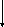 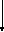 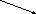 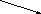 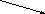 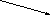 